5. 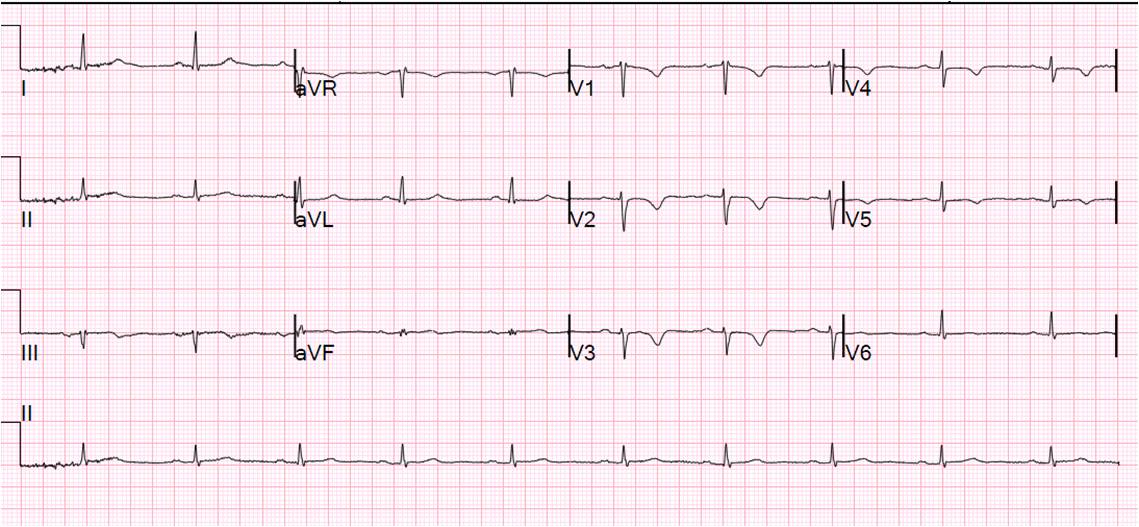 